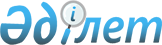 Об установлении публичного сервитутаПостановление акимата Хромтауского района Актюбинской области от 29 мая 2020 года № 168. Зарегистрировано Департаментом юстиции Актюбинской области 1 июня 2020 года № 7145
      В соответствии со статьями 17, 69, 71-1 Земельного Кодекса Республики Казахстан от 20 июня 2003 года, статьями 31, 37 Закона Республики Казахстан от 23 января 2001 года "О местном государственном управлении и самоуправлении в Республике Казахстан", акимат Хромтауского района ПОСТАНОВЛЯЕТ:
      1. Установить публичный сервитут на земельный участок общей площадью 871 гектаров, расположенный на территории Тасоткельского сельского округа Хромтауского района, без изьятия у землепользователей, для разведки хромитовых руд на рудопроявлении "Бильге" акционерным обществом "Транснациональная компания "Казхром", сроком до 16 января 2025 года.
      2. Акционерному обществу "Транснациональная компания "Казхром" соблюдать требования законодательства Республики Казахстан при использовании земельного участка в целях проведения операций по разведке твердых полезных ископаемых.
      3. Государственному учреждению "Хромтауский районный отдел сельского хозяйства, ветеринарии и земельных отношений Актюбинской области" в установленном законодательством порядке обеспечить:
      1) государственную регистрацию настоящего постановления в Департаменте юстиции Актюбинской области;
      2) размещение настоящего постановления на интернет-ресурсе акимата Хромтауского района после его официального опубликования.
      4. Контроль за исполнением настоящего постановления возложить на заместителя акима района С. Жаконова.
      5. Настоящее постановление вводится в действие со дня его первого официального опубликования.
					© 2012. РГП на ПХВ «Институт законодательства и правовой информации Республики Казахстан» Министерства юстиции Республики Казахстан
				
      Аким Хромтауского района

      Н. Алдияров
